I – DADOS DE IDENTIFICAÇÃO1. Nome completo do(a) bolsista
2. Curso de graduação e campus
3. Modalidade da bolsa
4. Professor(a) orientador(a)
5. Título do projeto de pesquisa
6. Área do conhecimento
7. Caráter do relatórioSe parcial, utilize este espaço para elaborar brevemente sobre as razões que levaram o bolsista a ser desvinculado do presente projeto de pesquisa (desistência, substituição, etc). Se renovação, utilize o espaço para justificar o pedido de renovação e apresentar o planejamento para a implementação referente a 2023-2024. Independente da resposta no item 7, este texto, em amarelo, deve ser deletado antes da finalização do documento.II – RELATÓRIOO relatório pode ser elaborado utilizando este modelo ou pode ser apresentado no formato de manuscrito para submissão. No segundo caso, solicita-se a identificação do nome e ISSN do periódico científico escolhido. Todos os campos desse exemplo, com exceção dos títulos das seções, estão preenchidos com textos que devem ser substituídos. Para simplificar a formatação, todo o documento deve ser redigido em fonte Arial tamanho 11 com alinhamento justificado (com exceção do título, autores e filiações, apresentados em alinhamento centralizado). Todo o corpo do relatório, do início da introdução ao final das conclusões, não deve ultrapassar 5000 palavras, sem contar com tabelas e legendas. Este texto, em amarelo, deve ser deletado após a leitura.TÍTULO DO RELATÓRIO/MANUSCRITO EM CAIXA ALTANome Completo do Primeiro Autor¹, Nome Completo do Professor Orientador²¹Filiação 1; ²Filiação 2Resumo: Utilizar até 300 palavras, parágrafo justificado.Palavras-chave: 3-5 palavras-chave, preferencialmente indexadas no DeCS/MeSH.1. IntroduçãoContextualização do estudo, com uma breve apresentação dos seus elementos-chave e seu estado da arte. Serve como uma carta de apresentação do trabalho, devendo ficar clara sua pertinência, metas e justificativa. Nesta seção e nas seguintes, utilizar referências no formato ABNT.2. MétodosO que foi realizado para alcançar o objetivo pretendido. Descrição sucinta dos materiais e abordagens utilizadas, local de estudo, participantes (características e número), abordagens para coleta, inclusão e exclusão, métodos de quantificação e análise, etc. Trabalhos de revisão devem obrigatoriamente conter estratégia de busca (descritores e bases) e de seleção (critérios inclusão e exclusão). É a seção que dá confiabilidade ao seu estudo, sendo possível avaliar se o método aplicado é adequado para fundamentar seus achados. Se for o caso, em estudos com humanos, animais ou patrimônio genético, apresentar o número do protocolo de aprovação pelo comitê de ética em pesquisa. Se julgar necessário, dividir esta seção em subseções, utilizando itálicos para os títulos e numerações consecutivas (2.1, 2.2, 2.3, etc).3. ResultadosDescrição objetiva dos principais achados do estudo, parciais ou finais, quantitativos ou qualitativos. Lembre-se de ter sinceridade e transparência quanto aos resultados, independente de irem a favor ou contra suas expectativas. Trabalhos de revisão devem trazer o número de trabalhos encontrados e selecionados com base nos critérios apresentados na seção “métodos”. Se houver figuras ou tabelas, apresentar no próprio texto nos locais pertinentes (e.g. após menção).4. DiscussãoAprofundamento, interpretação e comparação dos resultados com base na literatura científica, contextualizando e dimensionando os achados de forma fundamentada e crítica. Também é onde se aborda as fortalezas e fraquezas dos achados. Normalmente é estruturada de modo a trazer correspondência com a mesma ordem dos resultados. Esta seção não pode conter figuras ou tabelas. 5. ConclusãoTendo o seu objetivo em mente, essa seção descreve em um ou dois parágrafos os principais pontos do que pode ser concluído a partir dos seus resultados, bem como suas potenciais implicações para o estado da arte e desenvolvimento do conhecimento na área. A conclusão nada mais é do que a resposta trazida pelo estudo ao problema de pesquisa proposto.6. AgradecimentosDeve conter o texto “O presente trabalho foi realizado com apoio do CNPq, Conselho Nacional de Desenvolvimento Científico e Tecnológico – Brasil”, além de, se pertinente, conter agradecimentos a acadêmicos e profissionais que possam ter colaborado de forma determinante no desenvolvimento do trabalho.7. ReferênciasLista das referências utilizadas ao longo do texto em ordem alfabética, utilizando o formato ABNT.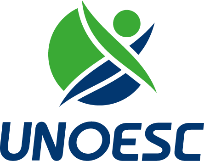 UNIVERSIDADE DO OESTE DE SANTA CATARINARELATÓRIO DE ATIVIDADES PARA BOLSISTA PIBIC/PIBITI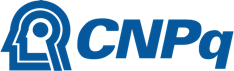 (   ) PIBIC(   ) PIBITI(   ) Ciências Exatas e da Terra
(   ) Ciências Biológicas
(   ) Engenharias
(   ) Ciências da Saúde(   ) Ciências Agrárias
(   ) Ciências Sociais
(   ) Ciências Humanas
(   ) Linguística, Letras e Artes(   ) Final(   ) Parcial (__ meses)